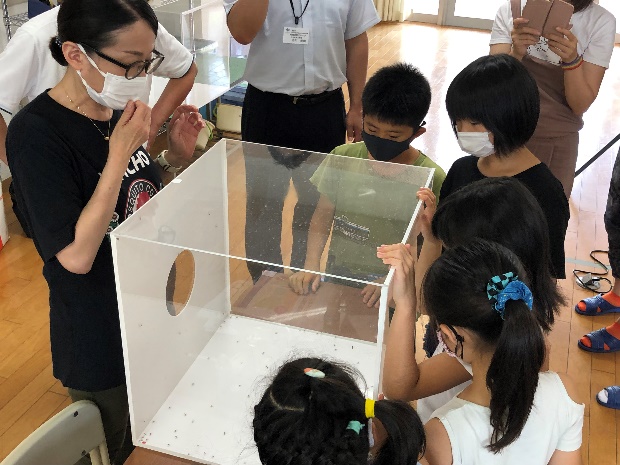 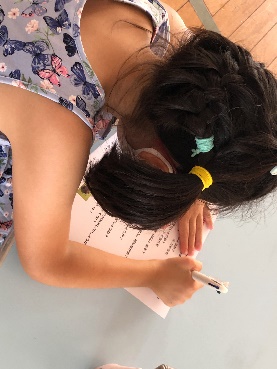 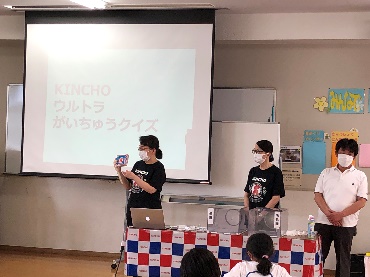 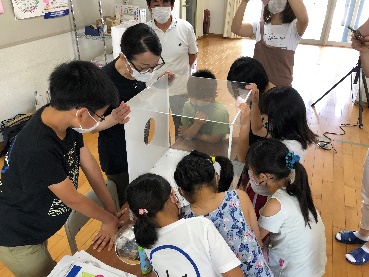 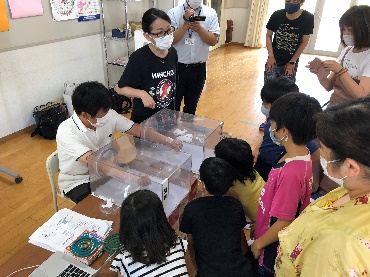 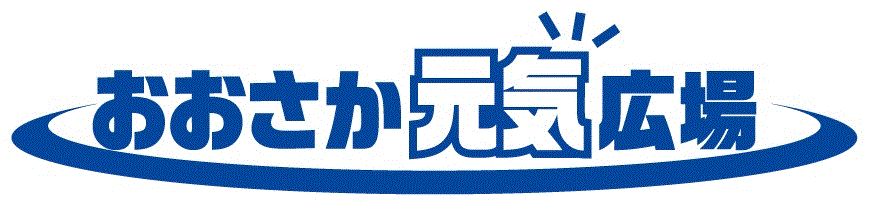 活動場所室内　※電源が使えるところ必要経費無し対象学年等全学年参加費無料定員２０名～所要時間４５分程度準備物プロジェクター、スクリーン、マイク（会場の規模と人数により必要）、パソコン（パワーポイントが起動できるもの）、長机2台、椅子（受講者の人数分）プロジェクター、スクリーン、マイク（会場の規模と人数により必要）、パソコン（パワーポイントが起動できるもの）、長机2台、椅子（受講者の人数分）プロジェクター、スクリーン、マイク（会場の規模と人数により必要）、パソコン（パワーポイントが起動できるもの）、長机2台、椅子（受講者の人数分）その他・４月～７月での実施希望・開始時刻について…AMの場合11:00～、PMの場合14:00～15:00希望（応相談）・準備の都合で開催希望日の45日前までにお申し込みお願いします。・保護者や教職員との参加可（虫よけ剤の種類や使い方も説明をするため、保護者にも参加いただくとなおいいです。）・４月～７月での実施希望・開始時刻について…AMの場合11:00～、PMの場合14:00～15:00希望（応相談）・準備の都合で開催希望日の45日前までにお申し込みお願いします。・保護者や教職員との参加可（虫よけ剤の種類や使い方も説明をするため、保護者にも参加いただくとなおいいです。）・４月～７月での実施希望・開始時刻について…AMの場合11:00～、PMの場合14:00～15:00希望（応相談）・準備の都合で開催希望日の45日前までにお申し込みお願いします。・保護者や教職員との参加可（虫よけ剤の種類や使い方も説明をするため、保護者にも参加いただくとなおいいです。）